Тема урока: «Ракета» Вид занятия: изготовление аппликации в технике торцеванияЦели занятия:Способствовать развитию познавательного процесса у детей, развивать моторику рук, чувство вкуса, творческое мышление; развивать воображение, закреплять умение работать коллективно, закреплять знания детей о празднике «День космонавтики». Воспитывать патриотизм.Материалы и оборудование: Демонстрационный материал «Космос». Презентация в ПК. Лист ватмана, разрезанный на две равные части, силикон, гофрированная бумага (синего, зелёного, красного, оранжевого, жёлтого, чёрного цвета). Карандаши по количеству детей.Предварительная работа: Чтение стихов посвящённых «Дню космонавтики», рассматривание иллюстраций, нарезка заготовок из гофрированной бумаги, прослушивание композиция о космосе.Образовательные области: Познание, художественное творчество, музыка.Ход занятия:Занятие начинается под музыку «Космос» Сергея Ярушина.Дети рассаживаются за столы.Вос-ль: Ребята скоро праздник, кто мне может ответить, какой? Правильно это - День космонавтики, а кто помнит какого числа? (12 апреля). Хочу прочитать вам стихи:Сказал «поехали» Гагарин,Ракета в космос понеслась.Вот это был рисковый парень!С тех пор эпоха началась.Эпоха странствий и открытий,Прогресса, мира и труда,Надежд, желаний и событий,Теперь все это – навсегда.Наступят дни, когда пространствоКто хочет, сможет бороздить!Хоть на Луну, пожалуйста, странствуй!Никто не сможет запретить!Вот будет жизнь! Но все же вспомним,Что кто-то первым полетел…Майор Гагарин, парень скромный,Открыть эпоху он сумел.Вос-ль: Ребята, а кто такой Гагарин?Дети: Ю. А. Гагарин- это человек который первым полетел в космос.Дети читают стихи.Ребятки, а давайте вместе с вами сделаем ракету, такую как у Ю. А. Гагарина.И это будет прекрасным подарком гостю, который придёт к нам на праздник.Перед вами ватман, на котором я нарисовала разными цветами ракету, разными цветами для того чтобы, нам с вами было удобно выбирать цвет бумаги. Заготовки из бумаги у нас уже сделаны, поэтому приступим к работе.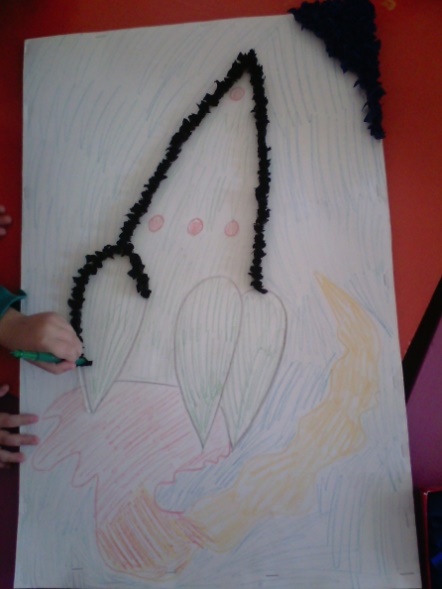 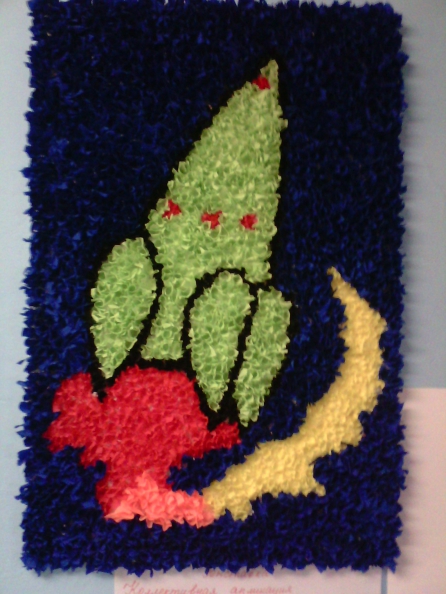 